  Elternbrief zum Schuljahresbeginn	                                              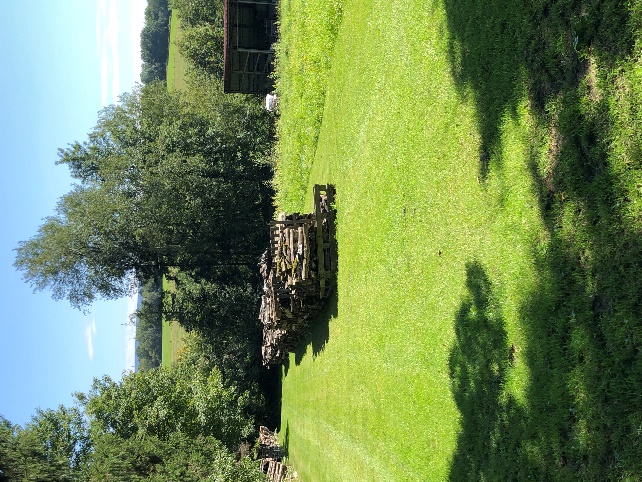 Aachen, den 17. August 2021 Liebe  Eltern,ganz herzlich begrüßen wir Sie und Ihre Kinder im neuen Schuljahr! An der Stelle noch einmal ein herzliches Dankeschön an die Schulpflegschaft und den Förderverein, die für den Abschluss des letzten Schuljahres den Eiswagen an unsere Schule bestellt haben und jeder von uns bei strahlendem Sonnenschein in den Genuss eines Eis gekommen ist.  Was hatten wir für einen außergewöhnlichen Sommer mit all den extremen Naturkatastrophen direkt um uns herum, in Europa und auch sonst in unserer Welt. Er hat viel Leid in die Welt und in Orte gebracht, die dem ein oder anderen von uns vertraut sind. Es fühlt sich durch dieses Kennen der Orte und einzelner bekannter Menschen tatsächlich anders an – auch wenn es vielleicht nicht richtig sein mag - . Es ist erfreulich zu sehen, dass so viel Hilfsbereitschaft und Mitmenschlichkeit mobilisiert wird. Es bleibt zu hoffen, dass wir die Natur und ihre Kräfte mehr und mehr respektieren lernen und uns als integraler Bestandteil der Natur begreifen lernen…..     Wir hoffen sehr, dass Sie nach dem doch sehr anstrengenden Schuljahr 2020-2021 eine erholsame Auszeit hatten und Sie und die Kinder nun für den Start in das Schuljahr 2021-2022 gut gerüstet sind. Wir freuen uns in jedem Falle auf Ihre Kinder, auch wenn uns die Coronaeinschränkungen noch eine Weile begleiten werden, jedoch mit dem Hintergrund, dass die alten und gefährdeten Personen inzwischen geimpft sind und die Intensivstationen bei den momentanen Infektionen kaum benötigt werden. Wir wollen versuchen mit den nötigen und inzwischen eingeübten Regeln den Kindern möglichst viel Normalität und Freude in der Gemeinschaft und beim gemeinsamen Lernen  zu ermöglichen.   Wir starten am Mittwoch im Präsenzunterricht mit allen Kindern. Um die mögliche Verbreitung des Virus bestmöglich einzuschränken gelten weiterhin folgende Schutzmaßnahmen: AHA + L Regeln : - Alltagsmasken in der Klasse und auf den Laufwegen. Bitte geben Sie Ihren Kindern      stets Ersatzmasken in einer Plastiktüte im Schulranzen mit.- Handhygiene – regelmäßiges Händewaschen - Abstand halten – bestmöglich - Lüften  - regelmäßiges Lüften in allen Räumen  Tests - Die Kinder werden 2x wöchentlich den PCR Lollitest durchführen              Montag und Mittwoch:        Klassen A, B, D, i + J               Dienstag und Donnerstag: Klassen C, F, E, H und G             (In der Vorlaufzeit 23. 8. – 3. 9. – 1.Std. – Lollitest für die  Erst- und Viertklässler                                                                      3. Std. – Schnelltest in der Schule – oder die                                                                      Kinder kommen mit einem negativen Testergebnis                                                                                                         Kinder mit Krankheitssymptomen nicht in die Schule schicken.Aus dem Kollegium gibt es zum Schuljahresbeginn  folgende Informationen: Frau Schier wurde uns mit 28 Stunden fest zugeordnet. Sie wird überwiegend im            Team III eingesetzt. Frau Elbouatmani, die im letzten Schuljahr an unsere Schule abgeordnet war,  unterstützt in diesem Schuljahr die Montessorischule in der Mataréstraße. Ich werde aus gesundheitlichen Gründen, erst einmal im Homeoffice            unterstützen, mit dem Ziel, dass ich bald wieder präsent vor Ort bin. Die Schulleitung werden auch in diesem Schuljahr Frau Lühmann und            ich als Team übernehmen, nach wie vor in der Hoffnung, dass wir bald abgelöst werden.                 Wir freuen uns, wenn Sie uns weiterhin gut unterstützen und uns gerne auch            freundlich und frühzeitig ansprechen, wenn etwas nicht rund läuft.      Für die Schulneulinge beginnt ab Montag, den 23. August 2021 die Eingewöhnung in die Abläufe und Arbeitsweisen der Montessori-Grundschule. Eine Betreuung bis 16 Uhr ist für einige Kinder eventuell noch zu anstrengend. Wenn auch die Abholzeiten in der OGS nicht so offen gehandhabt werden können, wie in der Mittagsbetreuung, so gibt es doch die Möglichkeit von individuellen Absprachen. Nehmen Sie bei Bedarf für Absprachen bitte Kontakt mit der OGS-Leitung, Frau Kleinefeld oder ihrer Stellvertreterin Frau Terbeck, auf.Die Viertklässler starten in ihr letztes Grundschuljahr mit der Radfahrausbildung. Die Informationen dazu erhalten Sie von den Fachlehrerinnen. Vom Elternförderverein unserer Montessorischule in der Reumontstraße erhalten Sie in den nächsten Tagen ein Anschreiben mit den Informationen über die Zahlung Ihres Jahresbeitrags von 120€ auf das Elternkonto. Bitte geben Sie uns für jede Familie das ausgefüllte Formular wieder ab, auch wenn sich Ihre Kontaktdaten nicht geändert haben.  An der Mitgliederversammlung am 29. September 2021 können alle interessierten Eltern teilnehmen, um sich über die Verwendung der eingenommenen Gelder zu informieren bzw. als Mitglied mitzubestimmen.Wichtig: Die Schule hat wieder die Bücher und Arbeitshefte für Ihre Kinder für Hausaufgaben und für die Klasse bestellt. Der Elternbeitrag hat sich geringfügig erhöht und beträgt ab diesem Schuljahr pro Kind 16€. Diesen Betrag bitten wir Sie, Ihrem Kind am ersten Schultag in einem Umschlag mit Namen des Kindes mitzugeben oder beim ersten Elternabend zu bezahlen! Für die Eltern, die das Geld über das Jobcenter oder die Arge erhalten, sprechen sie bitte die Klassenlehrerin an, damit Sie gemeinsam den Antrag ausfüllen können. Folgende Termine stehen bisher fest: 30. August 2021 oder 2. September 2021 – 1. Klassenpflegschaft in den 10 Klassen. (Einladung erfolgt über die Klasse) Bitte kommen Sie zu den Elternabenden! Wir informieren Sie rechtzeitig über die Termine.Elternabende sind für uns wichtig, damit wir Sie kennenlernen und Sie auf dem Laufenden sind, etwas über unsere Montessori-Arbeit und die Lernprozesse in der Klasse erfahren, die anderen Eltern kennenlernen, das Schulleben mitgestalten und mitreden zu können. 14. September 2021 - 19:00 Uhr – 1. Schulpflegschaft mit SL und den gewählten Elternvertretern aus                                                           den 10 Klassen.               29. September 2021 – 20:00 Uhr – 1. Fördervereinssitzung – 2. Oktober 2021 – 9:00 – 12:00 Uhr – Tag der Offenen Tür – unter Vorbehalt 21. Mai 2022 – Schulfest – unter VorbehaltIn Kürze erhalten Sie den Terminkalender für das 1. Schulhalbjahr. Wir freuen uns auf die Zusammenarbeit mit Ihnen und wünschen allen Kindern ein gutes Einleben in ihren Klassen!Im Namen des Kollegiums  Sabine Larisch & Iris Lühmann                                Schulleitungsteam Schulstart – Stundenplan für die ersten 2 ½ Wochen: 18. August 2021 : 1. Schultag bis 12:00-12:10 Uhr Unterricht im Klassenverband 19. August 2021 : 2. Schultag bis 12:00-12:10 Uhr Unterricht im Klassenverband 20. August 2021: Einschulungstag bis 11:10-11:20 Uhr Unterricht im Klassenverband Vorlaufzeit vom 23. 8 – 3. 9. 2021 Am 6. September 2021 beginnt der reguläre Stundenplan, den Sie über Ihre Kinder vor den Elternabenden erhalten. Unser Sekretariat ist weiterhin dienstags, mittwochs von 8:00 Uhr bis 13:00 und freitags von 8:00 bis 12:00 Uhr besetzt.  Wenden sie sich bitte mit Ihren Anliegen in diesen Zeitfenstern telefonisch an Frau Nelles. (493 28) Montessorischule ReumontstraßeUhrzeitMontagDienstagMittwochDonnerstagFreitagInfos z.Vorlaufzeit: 7:45 – 8:15 gleitender Beginn – Erst- und Viertklässler         (Lollitest  an zwei Tagen s.o.) gleitender Beginn – Erst- und Viertklässler         (Lollitest  an zwei Tagen s.o.) gleitender Beginn – Erst- und Viertklässler         (Lollitest  an zwei Tagen s.o.) gleitender Beginn – Erst- und Viertklässler         (Lollitest  an zwei Tagen s.o.) gleitender Beginn – Erst- und Viertklässler         (Lollitest  an zwei Tagen s.o.) Die OGS ist von 8-16Uhr geöffnet. Die Mittagsbetreuung ist von 8-14Uhr geöffnet.08.00 /08.15 -09.45	- Klasse1 – Unterricht in ihrem Klassenraum 	- Klasse 2-3 frei oder Betreuung ( OGS oder Mibe)	- Klasse 4 – Fahrradunterricht 	- Klasse1 – Unterricht in ihrem Klassenraum 	- Klasse 2-3 frei oder Betreuung ( OGS oder Mibe)	- Klasse 4 – Fahrradunterricht 	- Klasse1 – Unterricht in ihrem Klassenraum 	- Klasse 2-3 frei oder Betreuung ( OGS oder Mibe)	- Klasse 4 – Fahrradunterricht 	- Klasse1 – Unterricht in ihrem Klassenraum 	- Klasse 2-3 frei oder Betreuung ( OGS oder Mibe)	- Klasse 4 – Fahrradunterricht 	- Klasse1 – Unterricht in ihrem Klassenraum 	- Klasse 2-3 frei oder Betreuung ( OGS oder Mibe)	- Klasse 4 – Fahrradunterricht Die OGS ist von 8-16Uhr geöffnet. Die Mittagsbetreuung ist von 8-14Uhr geöffnet.09.45 -10.20	Selbsttest für 2 + 3 an zwei Tagen s.o.          - Freiarbeit  gemeinsam -	alle 4 Jahrgänge in ihrem Klassenraum 	Selbsttest für 2 + 3 an zwei Tagen s.o.          - Freiarbeit  gemeinsam -	alle 4 Jahrgänge in ihrem Klassenraum 	Selbsttest für 2 + 3 an zwei Tagen s.o.          - Freiarbeit  gemeinsam -	alle 4 Jahrgänge in ihrem Klassenraum 	Selbsttest für 2 + 3 an zwei Tagen s.o.          - Freiarbeit  gemeinsam -	alle 4 Jahrgänge in ihrem Klassenraum 	Selbsttest für 2 + 3 an zwei Tagen s.o.          - Freiarbeit  gemeinsam -	alle 4 Jahrgänge in ihrem Klassenraum Die OGS ist von 8-16Uhr geöffnet. Die Mittagsbetreuung ist von 8-14Uhr geöffnet.10.20 -10.40	Gemeinsames Frühstück in der Klasse 	Gemeinsames Frühstück in der Klasse 	Gemeinsames Frühstück in der Klasse 	Gemeinsames Frühstück in der Klasse 	Gemeinsames Frühstück in der Klasse Die OGS ist von 8-16Uhr geöffnet. Die Mittagsbetreuung ist von 8-14Uhr geöffnet.10.45 -11.15	Hofpause auf den drei Schulhöfen teamweise 	Hofpause auf den drei Schulhöfen teamweise 	Hofpause auf den drei Schulhöfen teamweise 	Hofpause auf den drei Schulhöfen teamweise 	Hofpause auf den drei Schulhöfen teamweise Die OGS ist von 8-16Uhr geöffnet. Die Mittagsbetreuung ist von 8-14Uhr geöffnet.11:15 Erstklässler werden von ihren Paten in die Betreuungen gebracht Erstklässler werden von ihren Paten in die Betreuungen gebracht Erstklässler werden von ihren Paten in die Betreuungen gebracht Erstklässler werden von ihren Paten in die Betreuungen gebracht Erstklässler werden von ihren Paten in die Betreuungen gebracht 11.15 -12.50	-  Klasse 2-4 Unterricht in der Klasse 	Achtung Freitag nur 4 Stunden Unterricht.  	-  Klasse 2-4 Unterricht in der Klasse 	Achtung Freitag nur 4 Stunden Unterricht.  	-  Klasse 2-4 Unterricht in der Klasse 	Achtung Freitag nur 4 Stunden Unterricht.  	-  Klasse 2-4 Unterricht in der Klasse 	Achtung Freitag nur 4 Stunden Unterricht.  	-  Klasse 2-4 Unterricht in der Klasse 	Achtung Freitag nur 4 Stunden Unterricht.  